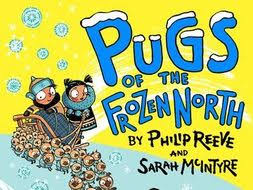    Week 11 Core Text Reading Comprehension TasksDayPagesStemQuestionsMondayRead pages 163 - 166SummarisingThe key idea is…The headline would be…In 10 words…This part is about…because….In 10 words, how does Sideplate feel about his boss, Sir Basil?What is the key idea of the first paragraph of page 166?What could be the headline for page 166 from, ‘Sir Basil had landed…’?TuesdayRead pages 167 - 169Asking QuestionsWho is…Where are…How does he….What might happen if…?What might happen if the pugs touch the shrinksnow?Why does Sideplate punch holes in the lid of the lunchbox?How do Helga and Sideplate keep the pugs warm? Wednesday Read pages171 - 172InferringThe word * tells me…The part * suggests…This makes me think that…I think the character is..I think the setting/mood is… because….What do you think Shen’s mood is on page 171?What does the part, ‘he felt the cold ease’ mean?Read the description of the Snowfather on page 172. What sort of character do you think he is?ThursdayRead pages173 - 176ClarifyingI think that means…I didn’t understand * so I…What does * mean? * is a tricky word so I…What does the phrase, ‘but he was so muffled’ mean?‘Nestled’ is a tricky word. From reading page 176, what do you think it means?What does the Snowfather mean by, ‘I declare the race a tie.’?FridayRead pages177 - 181Predicting.I wonder…I think…The next part will be about……because….What do you think Sika will make out of the anything snow? Do you think their anything snow creations will last once they leave the Snowfather’s palace?Now that the race is over, what do you think the next part will be about?